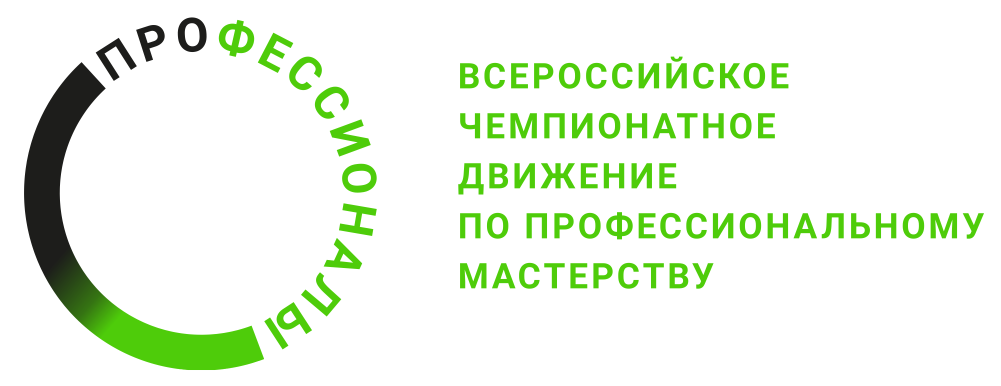 ПРОГРАММА ПРОВЕДЕНИЯРегионального этапа чемпионата (наименование региона)по компетенции «Облицовка плиткой»
Общая информацияОбщая информацияПериод проведенияМесто проведения и адрес площадкиФИО Главного экспертаКонтакты Главного экспертаД-2  / «___» ___________ 2024 г.Д-2  / «___» ___________ 2024 г.09:00-10:00Заезд экспертов. Регистрация экспертов. Подписание протокола10:00-10:30Инструктаж по ОТ, подписание протокола10:30-11:00Ознакомление с документаций Чемпионата, подписание протокола11:00-11:45Обсуждение Конкурсного здания, внесение 30 % изменений в КЗ, подписание протокола11:45-12:00Внесение КО в ЦСО, блокировка КО, подписание протокола12:00-13:00Обед13.00-14:00Обучение экспертов14.00-14.30Распределение ролей между экспертами, формирование оценочных групп, подписание протокола14.30-15.00Печать ведомостей оценок.15:00-15:30Подведение итогов дняД-1  / «___» ___________ 2024 г.Д-1  / «___» ___________ 2024 г.09:00-09:30Сбор участников, экспертов.Регистрация участников, подписание протокола09:45-10:15Инструктаж по ОТ, подписание протокола10:15-10.30Жеребьевка рабочих мест, подписание протокола10:30-12:00Ознакомление участников с конкурсной документацией, выдача чертежей12:00-13:00Обед13:00-14:30Подготовка рабочих мест. Проверка работы станков, оборудования, прием материалов14:30-15:00Подведение итогов дня.Д1  / «___» ___________ 2024 г.Д1  / «___» ___________ 2024 г.08:00-08:30Сбор участников, экспертов. Брифинг08:30-08:45Инструктаж по ОТ, подписание протокола08:45-09:00Проверка личного инструмента, подготовка рабочего места09:00-12:00Выполнение модуля А: резка и монтаж блоков – 3 часа12:00-12:15Уборка мест.12:15-13:00Оценка модуля А, внесение в ЦСО13:00-14:00Обед. 14:00-18:00Выполнение модулей Б,В – 4 часа17:00-17:15Уборка рабочих мест.Д2  / «___» ___________ 2024 г.Д2  / «___» ___________ 2024 г.08:00-08:30Сбор участников, экспертов. Брифинг08:30-08:45Инструктаж по ОТ, подписание протокола08:45-09:00Проверка личного инструмента, подготовка рабочего места09:00-13:00Выполнение модулей Б,В – 4 часа13:00-14:00Обед.14:00-18:00Выполнение модулей Д,Ж – 4 часа18:00-18:15Уборка рабочих мест.18:15-18:30Подведение итогов дня.Д3  / «___» ___________ 2024 г.Д3  / «___» ___________ 2024 г.08:00-08:30Сбор участников, экспертов. Брифинг08:30-08:45Инструктаж по ОТ, подписание протокола08:45-09:00Проверка личного инструмента, подготовка рабочего места09:00-11:30Выполнение модуля Г – 2,5 часа11:30-12:00Оценка критерия Правильная фиксация плитки, выбор фрагментов для выполнения задания Модуля Е12:00-12:45Выполнение модуля Е – 45 минут13:00-13:45Выполнение модуля З – 45 минут13:00-14:00Обед. Участники покидают площадку14:00-19:00Оценка работ, внесение и блокировка оценок в ЦСО, подписание протокола проведения чемпионата